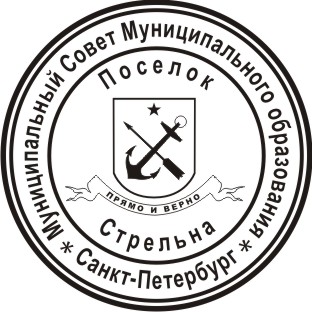 МУНИЦИПАЛЬНЫЙ СОВЕТ ВНУТРИГОРОДСКОГО МУНИЦИПАЛЬНОГО ОБРАЗОВАНИЯ САНКТ-ПЕТЕРБУРГА ПОСЕЛОК СТРЕЛЬНАVI СОЗЫВА                                                                        РЕШЕНИЕ   от 29 сентября  2020 года                                                                     	                               № 43О проведении публичных слушаний по исполнению местного бюджета Муниципального образования поселок Стрельна и о результатах деятельности Главы Муниципального образования за 2019 год	В соответствии со статьей 28 Федерального закона от 06 октября 2003 года № 131-ФЗ «Об общих принципах организации местного самоуправления в Российской Федерации», Уставом Муниципального образования поселок Стрельна, «Порядком организации публичных слушаний на территории Внутригородского муниципального образования Санкт-Петербурга поселок Стрельна», утвержденным решением Муниципального Совета Муниципального образования поселок Стрельна от 18.06.2019 г.  № 35МУНИЦИПАЛЬНЫЙ СОВЕТРЕШИЛ:Организовать по инициативе Муниципального Совета публичные слушания по исполнению местного бюджета Муниципального образования поселок Стрельна и о результатах деятельности Главы Муниципального образования за 2019 год.Установить дату, время, место проведения публичных слушаний – 16  октября  2020 года в 18.00  по адресу: Санкт-Петербургское шоссе, д.69, галерея Львовского дворца.Контроль за исполнением настоящего решения возложить на Главу Муниципального образования Беленкова В.Н.Настоящее решение вступает в силу с момента его принятия.Настоящее решение подлежит официальному опубликованию (обнародованию).Глава Муниципального образования, исполняющий полномочия председателя Муниципального Совета                                                   	                                       В.Н. Беленков